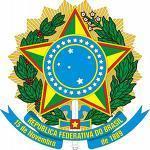 MINISTÉRIO DA EDUCAÇÃOSECRETARIA DE EDUCAÇÃO PROFISSIONAL E TECNOLÓGICAINSTITUTO FEDERAL DE EDUCAÇÃO, CIÊNCIA E TECNOLOGIA DE PERNAMBUCOCAMPUS GARANHUNSDIVISÃO DE EXTENSÃOCOORDENAÇÃO DE ESTÁGIOS E EGRESSOSRua Padre Agobar Valença, S/N – Severiano Morais Filho – Garanhuns – Caixa Postal: 92(87) 3221-3128 – ceeg@garanhuns.ifpe.edu.brANEXO XIII- MODELO DE OFÍCIO DE SOLICITAÇÃO DE PARCERIA ENTRE EMPRESAS E O IFPEOfício nº ___________ 			           			  Garanhuns, ___________________Ao Instituto Federal de Pernambuco – Campus Garanhuns À Direção Geral Assunto: Solicitação de Parceria para Estágio	A empresa__________________, inscrita no CNPJ sob o n°_________________, domiciliada à Rua ________________ serve-se do presente para solicitar a Vossa Senhoria a Concessão de Convênio de Estágio nas áreas de Eletroeletrônica (     ), Meio ambiente (  ), Informática  (     ), Engenharia Elétrica (      ), Análise e Desenvolvimento de Sistemas com a finalidade de regulamentação das condições de realização do estágio, obrigatório ou não, de alunos do IFPE na empresa supracitada.Sem mais para o momento.Atenciosamente,_______________________________Representante legal da empresa